	Fairview High School     	Class of 1968 50th Reunion     	Classmate Biography		To be published in the Reunion Book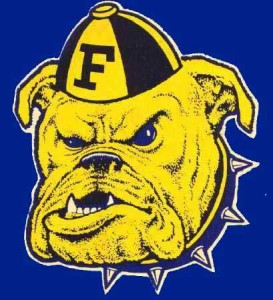 Name: ____________________________	Tell us about your life over the past 50 years; life’s work, family & your accomplishments. How did FHS influence your life? What memories do you most cherish from 1964 to 1968 at Fairview?  Send or scan some photos to be included. 		Mail with reservation form or email to dkboda@gmail.com